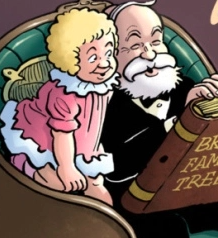 Big Bairns’ Book Club!Research by the Open University has shown that teacher and family knowledge of contemporary children's books makes a big difference when it comes to instilling a love of reading in pupils.In North Ayrshire, we’d like to start a Book Club for Practitioners and Parents/Carers with a focus on reading children’s and young adults’ literature.Our Libraries can supply up to 500 titles through Borrowbox.Exploring books together will mean we can:make informed and tailored recommendationsintroduce pupils to a diverse range of formats and genresadd interest to school projectscreate a support network across our whole school reading communitiesIf you are interested in joining us, please e-mail:librarysupport@north-ayrshire.gov.ukEntitle your e-mail Big Bairns’ Book Club